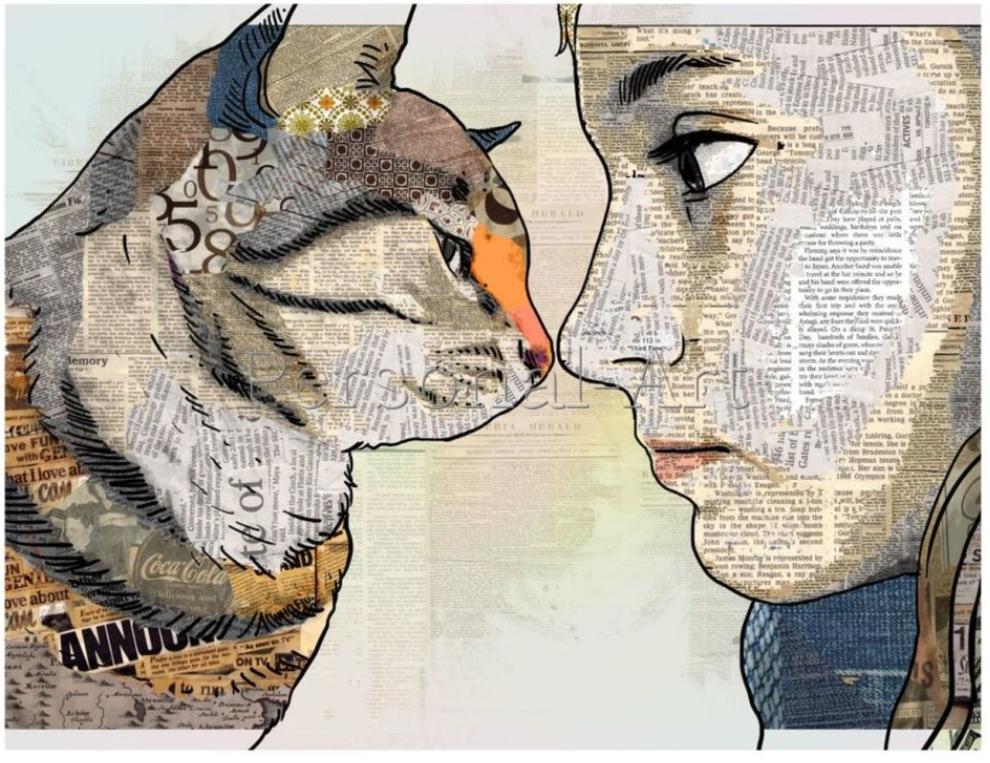 Learning TimeCreative TimeActive / Motivate TimeReading TimeA Day in the Life of a SpoonI would like you to write about a day in the life of a spoon from the spoon’s point of view. Start your piece of writing from when you woke up, e.g.Today I awoke to the deafening shrill of the giggling knives in the bed next to me. 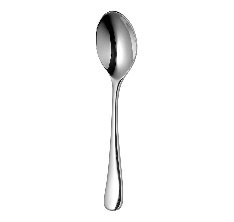 Penguin CamWatch the penguin cam from Edinburgh Zoo. Imagine that some of the penguins are having a conversation. What are they saying?Story StarterFinish the story…Footsteps slowly creaked on every step of the stairs. The bedroom door handle turned slowly.Collage TimeHave a look at the image above. Draw an outline of your profile – and the profile - an outline of something, especially a person's face, as seen from one side- of your pet or an animal you love. Then use magazines or even an old book to collage the images. Add some detail in with a black pen.If you don’t have any glue, then you could just use pen to add detail.I can’t wait to see these! Cooking TimeI have seen the most amazing pictures of the meals that you have been making. Let’s have another dinner this week.Drawing SpiralsFollow the video to see how to draw spiral art – it’s really good for feeling calm and relaxing!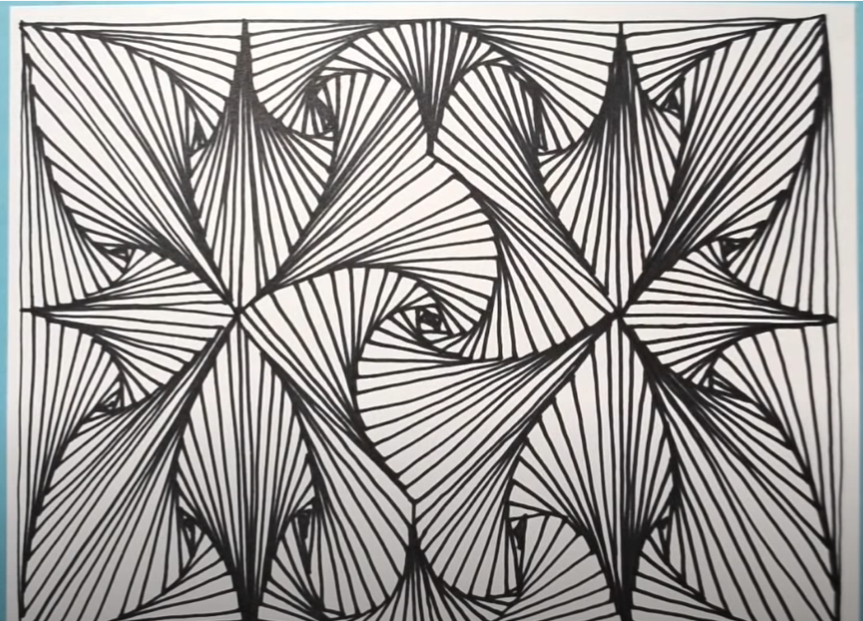 PE with JoeI am doing this every morning and it’s fun, but my legs hurt!PE with YOUCreate your own 10-minute workout in the style of Joe Wicks. Test it out on the people at home.Just DanceGet everyone in your house joining in with your favourite just dance song!Beetle QueenRead the extract from ‘Beetle Queen’.What does the last line of the extract - ‘Actually, it’s made of beetles.’have to do with the quote -“We can judge the heart of a man by his treatment of animals.”by the German philosopher Immanuel Kant? A Miscellany of Magical BeastsRead the extract from ‘A Miscellany of Magical Beasts’ by Simon Holland.If you were to write a guide for a magical beast, what would it be?